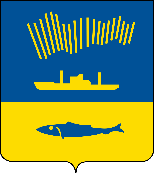 АДМИНИСТРАЦИЯ ГОРОДА МУРМАНСКАП О С Т А Н О В Л Е Н И Е 22.01.2020                                                                                                       № 114 В соответствии с пунктом 3 статьи 4 Федерального закона от 21.07.2005 № 115-ФЗ «О концессионных соглашениях», Федеральным законом 
от 06.10.2003 № 131-ФЗ «Об общих принципах организации местного самоуправления в Российской Федерации», Уставом муниципального образования город Мурманск п о с т а н о в л я ю: 1. Утвердить перечень объектов, находящихся в собственности муниципального образования город Мурманск, в отношении которых планируется заключение концессионных соглашений в 2020 году (далее – Перечень), согласно приложению.2. Комитету имущественных отношений города Мурманска 
(Стародубу А.А.) разместить Перечень на официальном сайте Российской Федерации в сети Интернет для размещения информации о проведении торгов.3. Комитету по экономическому развитию администрации города Мурманска (Канаш И.С.) направить Перечень в адрес Министерства инвестиций, развития предпринимательства и рыбного хозяйства Мурманской области.4. Отделу информационно-технического обеспечения и защиты информации администрации города Мурманска (Кузьмин А.Н.) разместить настоящее постановление с приложением на официальном сайте администрации города Мурманска в сети Интернет.5. Контроль за выполнением настоящего постановления оставляю за собой.Глава администрации города Мурманска                                                                                 Е.В. Никора Перечень объектов,находящихся в собственности муниципального образования город Мурманск, 
в отношении которых планируется заключение концессионных соглашений в 2020 году________________________Приложениек постановлению администрациигорода Мурманскаот 22.01.2020 № 114№ п/пНаименование и характеристика объекта, планируемая мощностьМесто расположения объектаОтрасль и сфера использования  объектаПредмет концессионного соглашенияОсновные технико-экономические характеристики объекта, краткое описаниеПланируемый срок действия концессионного соглашенияПредполагаемый объем инвестицийПравоустанавливающие документы на объект (включая свидетельства о государственной регистрации права)Ответственный исполнитель (Ф.И.О., должность, тел., e-mail)1.Объекты, предназначенные для освещения территорий городских и сельских поселений: наружное освещение территории города Мурманска. Мощность будет определена по окончании паспортизации объектов наружного освещения и подготовки проектной документацииг. МурманскДля осуществления освещения территорий города МурманскаМодернизация (создание и реконструкция), эксплуатация наружного освещенияБудут уточнены по окончании паспортизации объектов наружного освещенияДо 25 летРешение будет определено конкурсной документациейОбъекты включены в реестр муниципального имуществаБудет определен при разработке конкурсной документации